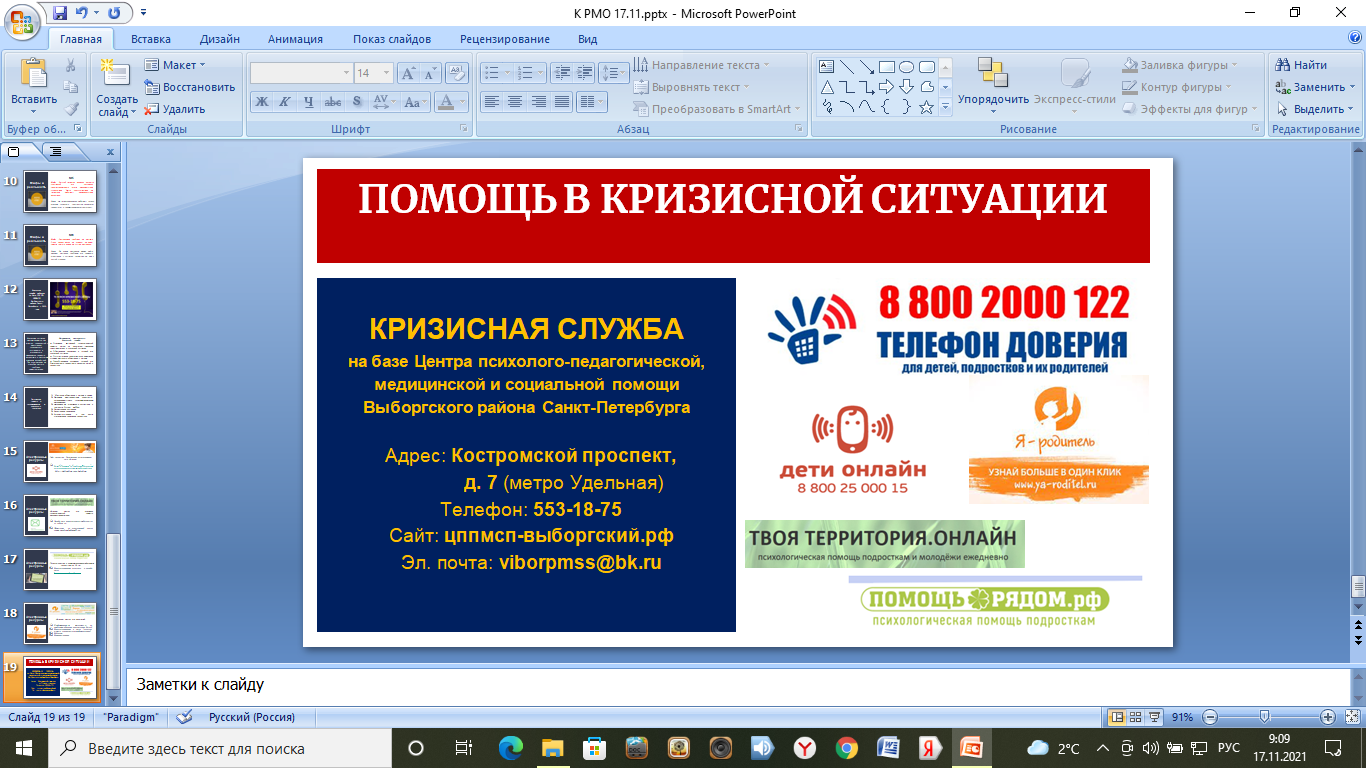 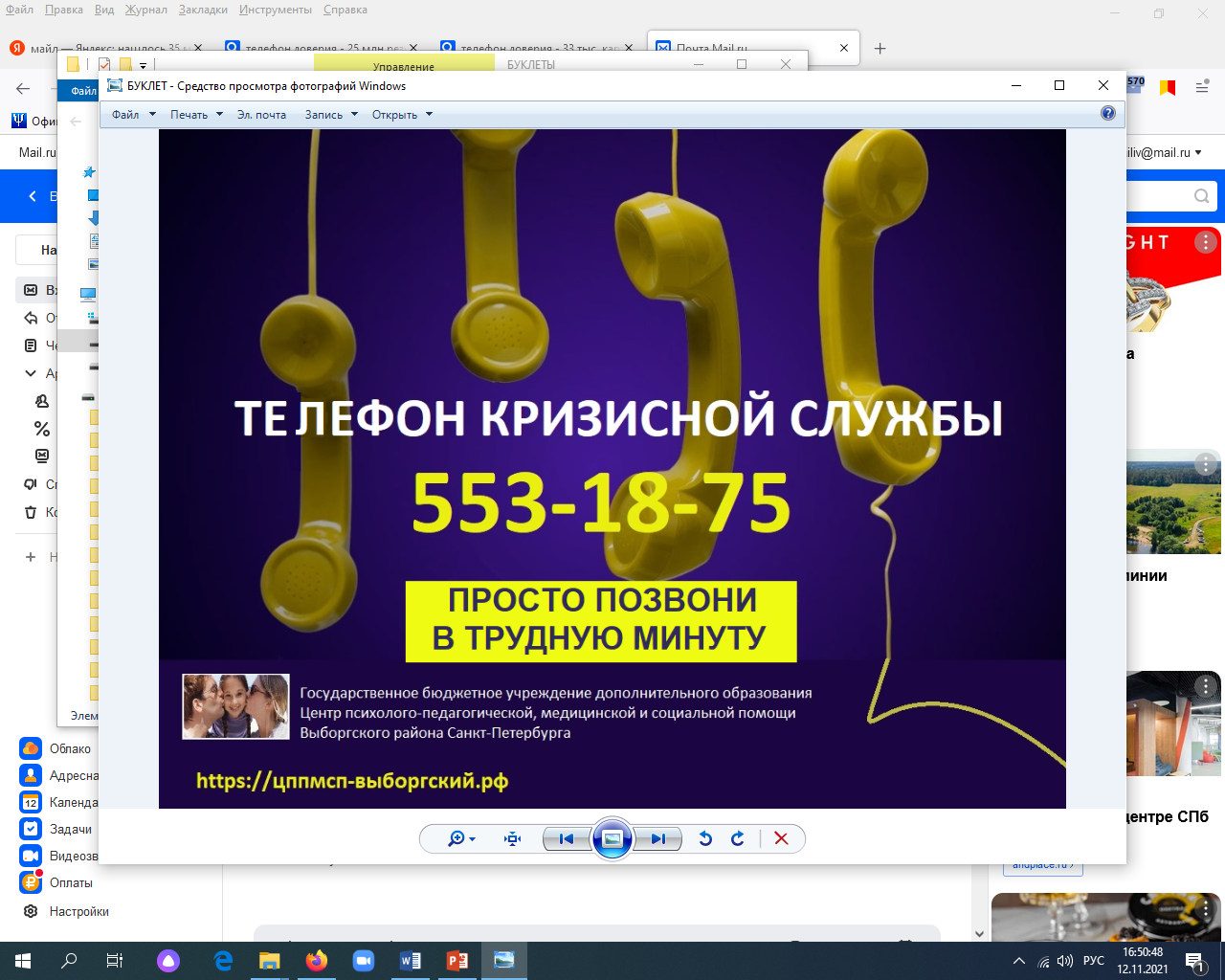 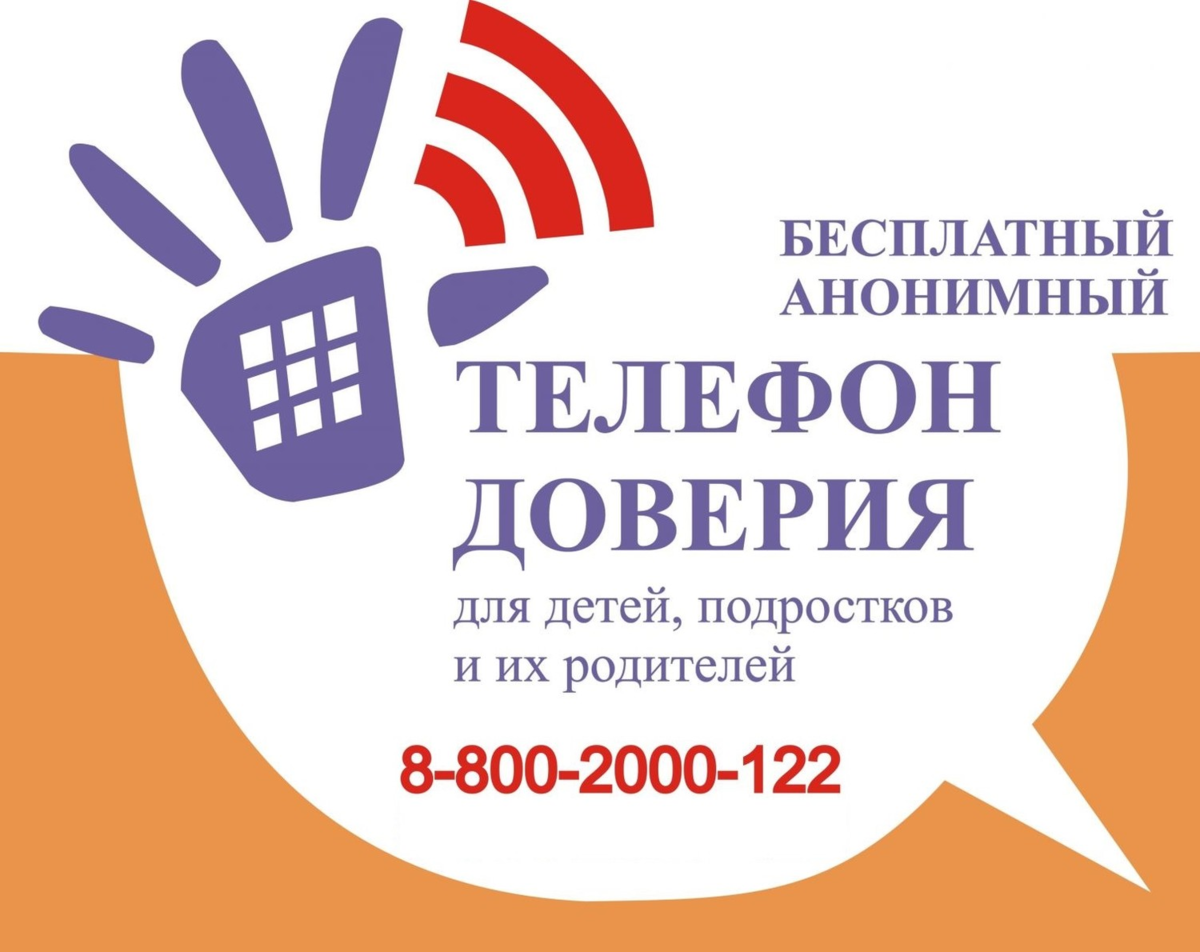 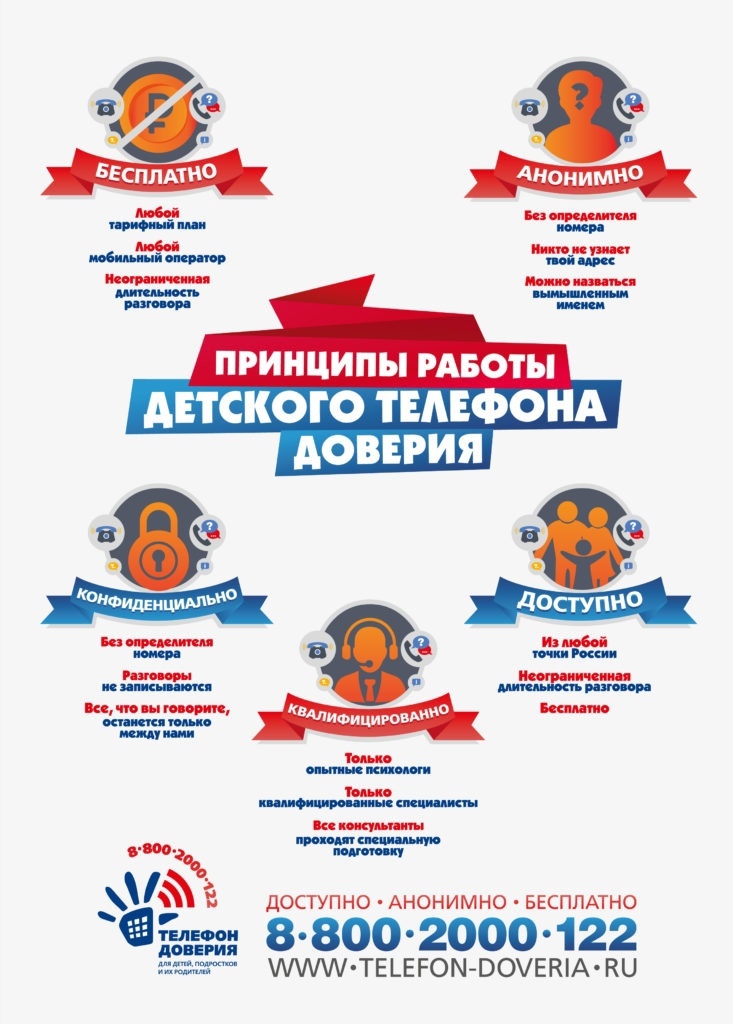 ЦЕНТР ПСИХОЛОГО-ПЕДАГОГИЧЕСКОЙ, МЕДИЦИНСКОЙ И СОЦИАЛЬНОЙ ПОМОЩИ ВЫБОРГСКОГО РАЙОНА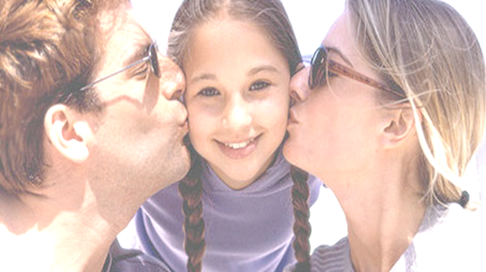 НАПРАВЛЕНИЯ ДЕЯТЕЛЬНОСТИконсультирование специалистов: педагога-психолога, социального педагога, учителя-логопеда, учителя-дефектологаиндивидуальные и групповые занятия по дополнительным общеобразовательным общеразвивающим программамНА БАЗЕ ЦЕНТРА ФУНКЦИОНИРУЮТКРИЗИСНАЯ СЛУЖБА сопровождение в кризисных  ситуациях, связанных с угрозой жизни и здоровью несовершеннолетних: жестокое обращение с детьми;социальная дезадаптация;депрессивные состояния;самоповреждающее (в том числе суицидальное) поведение; буллинг (травля);употребление психоактивных и наркотических веществ;девиантное (противоправное) поведение.ТЕРРИТОРИАЛЬНАЯ ПСИХОЛОГО-МЕДИКО-ПЕДАГОГИЧЕСКАЯ КОМИССИЯ  определение образовательного маршрута обучающегося.РАЙОННАЯ СЛУЖБА МЕДИАЦИИ разрешение конфликтов с помощью третьей, нейтральной стороны.КОНТАКТЫ Адрес: Костромской пр, д.7 (ст.м. Удельная)Телефон:  553-18-75Сайт: цппмсп-выборгский.рф Эл.почта: viborpmss@bk.ru 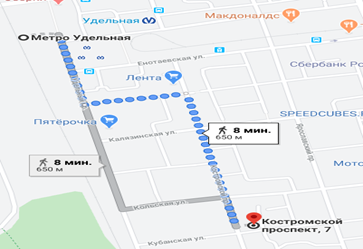 